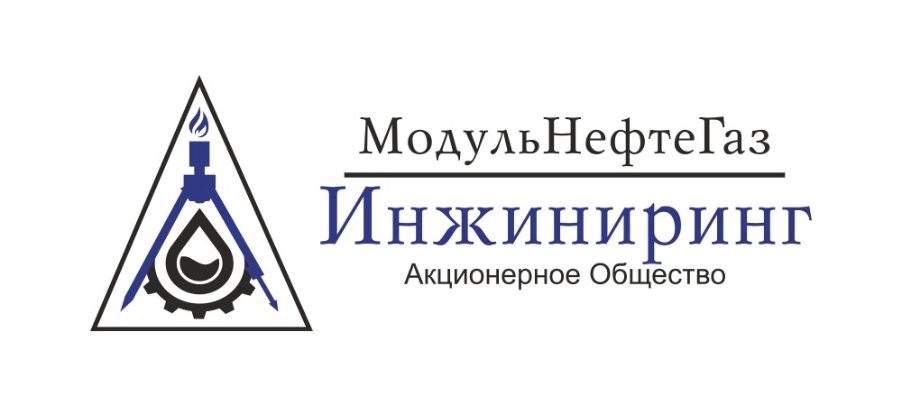 450075, РФ, Республика Башкортостан г. Уфа, ул. Рихарда Зорге, 75+7 (347) 216-10-01office@mngi.suwww.mngi.suОПРОСНЫЙ ЛИСТ ДЛЯ ЗАКАЗА ФАКЕЛЬНОГО ОБОРУДОВАНИЯНаименование предприятия-заказчика и место эксплуатации: ____________________________________________________________________________________________________________________Наименование проектирующей организации: _____________________________________________________________________________________________________________________________________Контактное лицо: _________________________________________________________________________________________________________________________________________________________Комментарии/Особые требования№ПоказателиЗначенияКлиматические условия:Максимальная скорость ветра, м/с Сейсмичность, балл Температура холодной пятидневки, 0С Абсолютная температура воздуха, 0С Вид сжигаемой среды(газ/жидкость/ГЖС)Химический состав сжигаемых потоков привести в приложении	Вид сброса(постоянный/периодический/аварийный)Количество потоков, направляемых на сжиганиеВид факельной установки:УГФ-Н и УГФ-В – горизонтальные установки для сжигания газа низкого и высокого давления;УГФ-Ж – горизонтальные установки для термической утилизации промышленных сточных вод;УГФ-ЖУ – горизонтальные установки для обеспечения бездымной утилизации скважинной продукции;Контроль пламени дежурнойГорелки(не нужен/ на 1 горелке/на всех горелках)Розжиг дежурной горелкиИсполнение панели управления и розжигаГаз дежурной горелки Природный газ Пропан Нефтяной газ Топливный газСодержание H2S (%вес.) - Давление газа (кгс/см2, изб.) ЭлектроэнергияПоставляемое оборудование:- средства автоматики и КИП- запорная арматура, ППК, ЗРА - комплект трубной обвязки  - теплоизоляция  - ответные фланцыНаружное антикоррозионное покрытие Диаметр входного патрубка, ммРасход, кг/часТемпература, 0СДавление на входе в установку, кг/см2, изб.Химический состав сбрасываемого газа, %об. /%вес.ШМР, ПНР, транспортировка